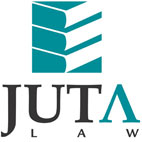 JUTA'S WEEKLY STATUTES BULLETIN(Bulletin 44 of 2018 based on Gazettes received during the week 26 October to 2 November 2018)JUTA'S WEEKLY E-MAIL SERVICEISSN 1022 - 6397PROCLAMATIONS AND NOTICESStatistics South Africa:Consumer Price Index, Rate (Base Dec 2017 = 100): September 2018: 4,9 published (GenN 677 in GG 42010 of 2 November 2018) (p190)CURRENCY AND EXCHANGES ACT 9 OF 1933Financial Surveillance Department of the South African Reserve Bank: Appointment of WorldRemit South Africa (Pty) Limited as an authorised dealer in foreign exchange with limited authority published (GN 1206 in GG 42012 of 31 October 2018) (p4)PHARMACY ACT 53 OF 1974South African Pharmacy Council: 2019 Fees payable to the Council published 
(BN 170 in GG 42016 of 2 November 2018) (p4)PLANT BREEDERS' RIGHTS ACT 15 OF 1976Regulations relating to plant breeders' rights amended 
(GN 1189 in GG 42010 of 2 November 2018) (p28)Receipt of applications for plant breeders' rights published 
(GNs 1188 & 1190 in GG 42010 of 2 November 2018) (pp 17 & 30)ALLIED HEALTH PROFESSIONS ACT 63 OF 1982Allied Health Professions Council of South Africa (AHPCSA): Notice regarding chiropractic and osteopathy students, interns or student-interns practising in the Republic of South Africa or elsewhere performing any act which does not fall within the prescribed scope of practice published (BN 168 in GG 42010 of 2 November 2018) (p591)NATIONAL ROAD TRAFFIC ACT 93 OF 1996Determination and implementation of the curriculum for traffic officers with effect from 1 November 2018 (GN 1184 in GG 42004 of 29 October 2018) (p4)COMPETITION ACT 89 OF 1998National Health Network (NHN): Grant of conditional exemption for five years from 1 November 2018 to 31 October 2023 published (GN 1191 in GG 42010 of 2 November 2018) (p37)NATIONAL ENVIRONMENTAL MANAGEMENT ACT 107 OF 1998Department of Mineral Resources: 3rd edition Environmental Management Plan (2016/2020) published (GN 1192 in GG 42010 of 2 November 2018) (p41)PROMOTION OF ACCESS TO INFORMATION ACT 2 OF 2000Description submitted in terms of s. 15 (1) by the Limpopo Department of Social Development published (GenN 668 in GG 42010 of 2 November 2018) (p176)Description submitted in terms of s. 15 (1) by the KwaZulu-Natal Department of Social Development published (GenN 669 in GG 42010 of 2 November 2018) (p179)NATIONAL ENVIRONMENTAL MANAGEMENT: PROTECTED AREAS ACT 57 OF 2003Notice of publication for comment of draft National Protected Areas Expansion Strategy Review 2016 published (GenN 667 in GG 42010 of 2 November 2018) (p175)NATIONAL ENVIRONMENTAL MANAGEMENT: BIODIVERSITY ACT 10 OF 2004National Norms and Standards for the Management of Elephants in South Africa, 2018 published and GN 251 in GG 30833 of 29 February 2008 repealed with effect from a date to be determined (GN 1208 in GG 42015 of 2 November 2018) (p4)NATIONAL ENVIRONMENTAL MANAGEMENT: AIR QUALITY ACT 39 OF 2004Listed activities and associated minimum emission standards identified in terms of s. 21 of the Act published in GN 893 in GG 37054 of 22 November 2013 amended 
(GN 1207 in GG 42013 of 31 October 2018) (p4)TOURISM ACT 3 OF 2014National grading system for tourism published 
(GenN 678 in GG 42010 of 2 November 2018) (p191)LEGAL PRACTICE ACT 28 OF 2014Date of commencement of Chapter 2 (ss. 4 to 23 inclusive) excluding s. 14: 31 October 2018; Chapter 1 (ss. 1 to 3 inclusive); Chapter 3 (ss. 24 to 35 inclusive), excluding s. 35 (1), (2), (3) and (7) to (12) inclusive; Chapter 4 (ss. 36 to 44 inclusive), excluding ss. 37 (5) (e) (ii), 40 (1) (b) (ii) & (7) (b), 41 & 42; Chapters 6 (ss. 53 to 83 inclusive) and 7 (ss. 84 to 91 inclusive); Chapter 8 (ss. 92 & 93), excluding s. 93 (5); Chapter 9 (ss. 94 & 95), excluding s. 95 (2); and Chapter 10, Parts 3 (ss. 110 to 118 inclusive) and 4 (ss. 119 & 120): 1 November 2018 (Proc R31 in GG 42003 of 29 October 2018) (p4)Regulations published in terms of s. 109 (1) (bA) of the Act 
(GN R1183 in GG 42002 of 29 October 2018) (p4)BILLSElectronic Deeds Registration Systems Bill, 2017 [B35A-2017] & [B35B-2017]Firearms Control Amendment Bill, 2018 [B40-2018]Public Finance Amendment Bill, 2018 [B41-2018]Draft Children's Amendment Bill, 2018 published for comment 
(GN 1185 in GG 42005 of 29 October 2018) (p4)PROVINCIAL LEGISLATIONEASTERN CAPEEastern Cape Second Adjustments Appropriation Act 1 of 2018 
(PN 228 in PG 4137 of 29 October 2018) (p15)Date of commencement: 29 October 2018Eastern Cape Appropriation Act 2 of 2018 (PN 229 in PG 4137 of 29 October 2018) (p19)Date of commencement: 1 April 2018Local Government: Municipal Property Rates Act 6 of 2004: Enoch Mgijima Local Municipality: Resolution on levying property rates for the financial year 1 July 2018 to June 2019 published with effect from 1 July 2018 (LAN 241 in PG 4137 of 29 October 2018) (p55)Local Government: Municipal Property Rates Act 6 of 2004: Enoch Mgijima Local Municipality: Municipal Property Rates By-law published (LAN 241 in PG 4137 of 29 October 2018) (p55)FREE STATEDisaster Management Act 57 of 2002: Moqhaka Local Municipality: Declaration of a local state of disaster in Maokeng, Kroonstad and surrounding areas as a result of severe destructive windstorms published (PN 103 in PG 85 of 26 October 2018) (p2)Free State Gambling, Liquor and Tourism Amendment Bill, 2018 together with the memorandum on the objects of the Bill published for comment 
(GenN 143 in PG 87 of 2 November 2018) (p2)Xhariep District Municipality: Notice of intent to review the Spatial Development Framework published (PN 106 in PG 88 of 2 November 2018) (p3)Free State Gambling, Liquor and Tourism Act 6 of 2010: Amendment to Free State Liquor Regulations, 2010 published for comment (PN 109 in PG 90 of 2 November 2018) (p2)GAUTENGLocal Government: Municipal Finance Management Act 56 of 2003: Municipal Consolidated Budget Statements for the first quarter ending 30 September 2018 published 
(PN 1110 in PG 312 of 30 October 2018) (p3)Rationalisation of Local Government Affairs Act 10 of 1998 and Local Government: Municipal Systems Act 32 of 2000: City of Ekurhuleni Metropolitan Municipality: Ombudsman Amended By-law published and the Ombudsman By-law as published under LAN 470 in PG 105 of 30 March 2016 repealed (LAN 1794 in PG 313 of 31 October 2018) (p186)KWAZULU-NATALKwaZulu-Natal Traditional Leadership and Governance Act 5 of 2005: iLembe District Municipality: Recognition of iBambabukhosi for the abaThembu Traditional Authority published with effect from 24 January 2018 (PN 119 in PG 2014 of 29 October 2018) (p3)KwaZulu-Natal Traditional Leadership and Governance Act 5 of 2005: Recognition of amaKhosi in various districts published with effect from 10 October 2018 
(PN 120 in PG 2014 of 29 October 2018) (p4)KwaZulu-Natal Traditional Leadership and Governance Act 5 of 2005: Recognition of iNkosi and iBambabukhosi in various districts published with effect from 2 May 2018 
(PN 121 in PG 2014 of 29 October 2018) (p5)KwaZulu-Natal Traditional Leadership and Governance Act 5 of 2005: Recognition of iNkosi and amaBambabukhosi in various districts published with effect from 11 July 2018 
(PN 122 in PG 2014 of 29 October 2018) (p6)KwaZulu-Natal Traditional Leadership and Governance Act 5 of 2005: iLembe District Municipality: Recognition of iNkosi for the Hlomendlini Traditional Authority published with effect from 6 June 2018 (PN 123 in PG 2014 of 29 October 2018) (p7)Local Government: Municipal Structures Act 117 of 1998: King Cetshwayo District Municipality: Notice to designate the Chairperson of the Women Caucus Committee as full-time councillor published for comment (GenN 48 in PG 2015 of 29 October 2018) (p3)Local Government: Municipal Structures Act 117 of 1998: Msunduzi Local Municipality: Notice to designate 8 additional Exco members, Chairperson of the Municipal Public Accounts Committee and Whip as full-time councillors published for comment 
(GenN 49 in PG 2015 of 29 October 2018) (p4)Constitution of the Republic of South Africa, 1996 and Local Government: Municipal Systems Act 32 of 2000: City of uMhlathuze Local Municipality: Aesthetics By-law, 2018 published (MN 113 in PG 2016 of 1 November 2018) (p451)LIMPOPONational Environmental Management: Protected Areas Act 57 of 2003: Declaration of respective land parcels as a nature reserve: Mphaphuli Nature Reserve in the Vhembe District published (PN 164 in PG 2956 of 2 November 2018) (p24)NORTH WESTConstitution of the Republic of South Africa, 1996 and North West Commissions Act 18 of 1994: Extension of the terms of reference of the Bakgatla Ba Kgafela, Batlhako Ba Leema, Bapo I and II, Barolong Boo Ratlou Boo Seitshiro, Bakgatla Ba Mmakau and Bahurutshe Ba Gopane Commissions of Inquiry, as published under Proc 23 in PG 7883 of 15 May 2018 and Proc 49 in PG 7838 of 26 December 2017, from 23 October 2018 to 31 December 2018 published 
(Proc 48 in PG 7948 of 26 October 2018) (p3)This information is also available on the daily legalbrief at www.legalbrief.co.za